Об утверждении Порядка предоставлениясубсидии  муниципальным  бюджетным  иавтономным учреждениям Порецкого рай-она Чувашской Республики на иные целиВ соответствии со статьей 78.1 Бюджетного кодекса Российской Федерации администрация Порецкого района  п о с т а н о в л я е т:1. Утвердить прилагаемый Порядок предоставления субсидии муниципальным бюджетным и автономным учреждениям Порецкого района Чувашской Республики на иные цели.2. Контроль за выполнением настоящего постановления возложить на финансовый отдел администрации Порецкого района Чувашской Республики.3. Настоящее постановление вступает в силу после его официального опубликования.   Глава администрации                                                                                                Е.В. ЛебедевПриложение
к постановлению администрации
Порецкого района
от24.10.2019 №361 Порядок
предоставления субсидии муниципальным бюджетным и автономным учреждениям на иные цели1. Порядок предоставления субсидии муниципальным бюджетным и автономным учреждениям на иные цели (далее - Порядок) определяет правила определения объема и условия предоставления муниципальным бюджетным и автономным учреждениям (далее - учреждения) субсидии на иные цели из бюджета Порецкого района Чувашской Республики (далее - целевая субсидия).Право на получение субсидии имеют муниципальные бюджетные и автономные учреждения Порецкого района Чувашской Республики, которым предоставляются субсидии из бюджета Порецкого района Чувашской Республики на финансовое обеспечение выполнения муниципального задания.2. Целевые субсидии предоставляется учреждениям на расходы, не учитываемые в нормативных затратах, связанных с выполнением муниципального задания:- проведение капитального и текущего ремонта объектов недвижимого имущества, разработку проектно-сметной документации на его проведение, приобретение строительных материалов;- приобретение основных средств, монтаж оборудования;- установку (монтаж) охранной и пожарной сигнализации, приборов учета энергетических ресурсов, монтаж камер видеонаблюдения;- возмещение ущерба в случае чрезвычайной ситуации;- осуществление организационных, ликвидационных и реорганизационных мероприятий;- исполнение судебных и налоговых решений;- приобретение неисключительных лицензий на использование аудиовизуальных произведений;- погашение просроченной кредиторской задолженности прошлых лет;- выплату грантов победителям и призерам конкурсов и другие поощрительные выплаты;- расходы по организации пришкольных лагерей, не учитываемые в нормативных затратах, связанных с оказанием учреждением в соответствии с муниципальным заданием муниципальных услуг (выполнением работ);- расходы на проведение физкультурно-спортивных и культурно-массовых мероприятий, не учитываемые в нормативных затратах, связанных с оказанием учреждением в соответствии с муниципальным заданием муниципальных услуг (выполнением работ);- расходы на организацию проведения оплачиваемых общественных работ, организацию временного трудоустройства несовершеннолетних граждан в возрасте от 14 до 18 лет в свободное от учебы время, организацию временного трудоустройства безработных граждан, испытывающих трудности в поиске работы, организацию временного трудоустройства безработных граждан в возрасте от 18 до 20 лет, имеющих среднее профессиональное образование и ищущих работу впервые, не учитываемые в нормативных затратах, связанных с оказанием учреждением в соответствии с муниципальным заданием муниципальных услуг (выполнением работ);- мероприятия, проводимые в рамках федеральных и/или региональных проектов;- оказание автономным учреждением образовательных услуг в рамках системы персонифицированного финансирования в качестве поставщика образовательных услуг в соответствии с Правилами персонифицированного финансирования дополнительного образования детей;- иные расходы, не относящиеся к бюджетным инвестициям, публичным нормативным обязательствам перед физическим лицом, подлежащим исполнению в денежной форме, а также не учитываемые в нормативных затратах, связанных с оказанием учреждением в соответствии с муниципальным заданием муниципальных услуг (выполнением работ).3. Объем целевой субсидии определяется на основании документов, обосновывающих потребность в средствах, с учетом положений постановления администрации Порецкого района Чувашской Республики от 15.16.2010 N 151 "Об утверждении Порядка составления проекта бюджета Порецкого района Чувашской Республики на очередной финансовый год и на плановый период" и исходя из финансовых возможностей бюджета Порецкого района Чувашской Республики.4. Предварительные расчеты объема целевых субсидий, используемых при формировании проекта бюджета Порецкого района Чувашской Республики на очередной финансовый год и на плановый период, с обосновывающими документами представляются учреждением отраслевому органу администрации Порецкого района Чувашской Республики, осуществляющему функции и полномочия учредителя (далее - учредитель), в сроки, установленные для подготовки проекта бюджета Порецкого района Чувашской Республики.5. Целевые субсидии предоставляются в пределах бюджетных ассигнований, предусмотренных в бюджете Порецкого района Чувашской Республики, в соответствии с соглашением о порядке и условиях предоставления субсидии на иные цели, заключенным между учредителем и учреждением (далее - Соглашение) по форме согласно  приложению 1  к настоящему Порядку. Учредитель вправе уточнять и дополнять установленную форму Соглашения.Соглашение должно быть заключено после утверждения бюджета Порецкого района Чувашской Республики. Соглашение заключается на один финансовый год. К соглашению прилагаются соответствующие расчеты и документы, обосновывающие выделение субсидии.В случае принятия решения о выделении целевой субсидии в течение финансового года Соглашение заключается после утверждения соответствующих изменений в бюджет Порецкого района Чувашской Республики.Условием предоставления целевых субсидий являются:предоставление учреждением учредителю финансово-экономического обоснования необходимости выделения дополнительных средств на цели, указанные в пункте 2 настоящего Порядка;наличие соглашения о предоставлении целевых субсидий, заключенного между учредителем и учреждением.6. В случае выявления в течение текущего финансового года дополнительной потребности учреждений в выделении целевой субсидии, учреждение вправе обратиться к учредителю с предложением об изменении объема предоставляемой целевой субсидии, прилагая обосновывающие документы.7. Изменение объема целевой субсидии, предоставляемой учреждению из бюджета Порецкого района Чувашской Республики, осуществляется учредителем в случаях:- внесения изменений в решение Собрания депутатов Порецкого района Чувашской Республики о бюджете на текущий финансовый год и на плановый период;- выявления дополнительной потребности учреждения в выделении целевой субсидии при наличии соответствующих ассигнований в бюджете Порецкого района Чувашской Республики;- выявления необходимости перераспределения объемов целевой субсидии между находящимися в его ведении учреждениями;- выявления невозможности осуществления расходов на предусмотренные цели в полном объеме;- возникновения у учреждения экономии при проведении конкурсных процедур по закупкам товаров, выполнению работ, оказанию услуг за счет средств, выделенных в форме целевой субсидии.В случае если в рамках подписанного Соглашения учреждение приняло денежные обязательства, в том числе договоры на поставку товаров, выполнение работ (оказание услуг), то уменьшение размера предоставляемой целевой субсидии не допускается.8. Изменения, вносимые в Соглашение, оформляются путем заключения дополнительных соглашений.9. Перечисление целевой субсидии учреждению производится в пределах графика финансирования, определенные Соглашением.10. Операции со средствами бюджета Порецкого района Чувашской Республики, предоставленными учреждениям в виде целевых субсидий, учитываются на отдельных лицевых счетах учреждений, открытых в УФК по Чувашской Республике.11. Учреждение представляет учредителю отчет об использовании целевой субсидии по форме согласно приложению 2 к настоящему Порядку в сроки, установленные учредителем в Соглашении.12. Не использованные в текущем финансовом году остатки средств целевой субсидии, предоставленной учреждению, подлежат перечислению им в бюджет Порецкого района Чувашской Республики в очередном финансовом году в порядке, установленном законодательством Российской Федерации.Остатки средств, перечисленные в бюджет Порецкого района Чувашской Республики, могут быть возвращены учреждениям в очередном финансовом году при наличии потребности в направлении их на те же цели в соответствии с решением учредителя по согласованию с финансовым отделом администрации Порецкого района Чувашской Республики.13. Контроль за целевым использованием субсидии и соблюдением условий ее предоставления, установленных в соответствии с настоящим Порядком и Соглашением, осуществляется учредителем, в ведении которого находится учреждение.14. При установлении случаев нецелевого использования бюджетных средств, выделенных в виде субсидии на иные цели, соответствующие суммы подлежат перечислению в доход бюджета Порецкого района в соответствии с бюджетным законодательством Российской Федерации.Приложение 1
к  Порядку предоставления субсидии муниципальным бюджетным и  автономным учреждениям на иные целиПримерная форма
соглашения о порядке и условиях предоставления субсидии на иные целисело _____________                             "___" ____________ 20__ г.     Учредитель _________________________________________________________                (наименование отраслевого органа, осуществляющего функции                    и полномочия учредителя муниципального бюджетного                                или автономного учреждения     В лице руководителя _______________________________________________,                                          (Ф.И.О.)действующего на основании ______________________________________________,                             (наименование, дата, номер нормативного                                  правового акта или доверенности)с одной стороны, и ______________________________________________________                    (наименование муниципального бюджетного учреждения)(далее - учреждение), в лице руководителя ______________________________,                                                    (Ф.И.О.)действующего на основании ______________________________________________,                             (наименование, дата, номер нормативного                                 правового акта или доверенности)с другой стороны, вместе именуемые Сторонами, заключили настоящее Соглашение о порядке и условиях предоставления учреждению субсидии из бюджета города на иные цели (далее - субсидия).1. Предмет СоглашенияПредметом Соглашения являются условия и порядок предоставления учредителем субсидии.2. Права и обязанности Сторон     2.1. Учредитель обязуется:     2.1.1. Предоставлять в ____ году учреждению _________________________________________________________________________________________________                      (наименование учреждения)субсидию в сумме __________________ в соответствии с целевыми направлениями расходования средств субсидии, указанными в разделе 3 Соглашения.2.1.2. Осуществлять финансирование субсидии в пределах ежемесячных графиков финансирования, а также в соответствии с направлениями расходования и сроками предоставления субсидии, указанными в разделе 3 Соглашения.2.2. Учредитель вправе:2.2.1. Изменять размер предоставляемой по Соглашению субсидии в случае:- увеличения или уменьшения объема ассигнований, предусмотренных в бюджете города;- выявления дополнительной потребности учреждения в выделении субсидии при наличии соответствующих ассигнований в бюджете города;- выявления необходимости перераспределения объемов субсидии между находящимися в его ведении учреждениями;- выявления невозможности осуществления расходов на предусмотренные цели в полном объеме;- возникновения у учреждения экономии при проведении конкурсных процедур по закупкам товаров, выполнению работ, оказанию услуг за счет средств, выделенных в форме субсидии.2.2.2. Проводить проверки соблюдения учреждением условий, установленных Соглашением.2.3. Учреждение обязуется:2.3.1. Расходовать субсидию на цели, предусмотренные Соглашением, с указанием кода классификации операций сектора государственного управления (КОСГУ) и кода субсидии, в соответствии с направлениями расходования и сроками предоставления субсидии, указанными в разделе 3 Соглашения.2.3.2. Представлять учредителю отчет об использовании субсидии в следующие сроки: ____________________________________________________.2.3.3. Возвратить субсидию или ее часть в случае, если фактические расходы на предусмотренные цели не могут быть произведены в полном объеме.2.3.4. Не использованные в текущем финансовом году остатки средств, выделенных в форме субсидии, перечислять в бюджет Порецкого района в порядке, устанавливаемом администрацией Порецкого района.2.4. Учреждение вправе при необходимости обратиться к учредителю с предложением о внесении изменений в Соглашение в случае выявления необходимости изменения объемов субсидии.3. Направление расходования и сроки предоставления субсидии4. Ответственность СторонВ случае неисполнения или ненадлежащего исполнения обязательств, определенных Соглашением, Стороны несут ответственность в соответствии с законодательством Российской Федерации, нормативными правовыми актами Чувашской Республики и муниципальными правовыми актами.5. Срок действия СоглашенияСоглашение вступает в силу с момента подписания обеими Сторонами и действует до окончания _______ года.6. Заключительные положения6.1. Изменения, вносимые в Соглашение, оформляются путем заключения дополнительных Соглашений, которые являются его неотъемлемой частью.6.2. Споры между Сторонами решаются путем переговоров или в судебном порядке в соответствии с законодательством Российской Федерации.6.3. Соглашение составлено в трех экземплярах, имеющих одинаковую юридическую силу, в том числе два экземпляра находятся у учредителя, один - у учреждения.7. Платежные реквизиты СторонУчредитель                              УчреждениеМесто нахождения                        Место нахожденияБанковские реквизиты:                   Банковские реквизиты:счет                                    счетИНН                                     ИННБИК                                     БИККПП                                     КППОКОПФ                                   ОКОПФОКПО                                    ОКПООКВЭД                                   ОКВЭДРуководитель                            Руководитель______________ ____________________     ______________ __________________   (подпись)        (Ф.И.О.)               (подпись)       (Ф.И.О.)телефон _____________                   телефон ______________     М.П.                                     М.П.Приложение 2к  Порядку предоставления субсидии муниципальным бюджетным и  автономным учреждениям на иные цели
                                                Согласовано                                                Наименование должности                                                уполномоченного лица                                                учредителя муниципального                                                учреждения                                                _________ _______________                                                (подпись)    (Ф.И.О.)                                                "___" ___________ 20__ г.Примерная форма отчета
об использовании субсидии на иные цели
___________________________________________________
(наименование муниципального учреждения)
за _____________________ 20___ года
(период с начала года)________________________________________ ___________ ____________________(руководитель муниципального бюджетного   (подпись)       (Ф.И.О.)(муниципального автономного) учреждения)М.П."___" ____________ 20__ года_____________________________ ____________ ___________________________     (Ф.И.О. исполнителя)       (подпись)          (Ф.И.О.)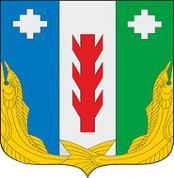 АдминистрацияПорецкого районаЧувашской РеспубликиПОСТАНОВЛЕНИЕ24.10.2019 № 361с. ПорецкоеЧăваш Республикин         Пăрачкав районĕн   администрацийĕ            ЙЫШĂНУ         24.10.2019 № 361           Пăрачкав салиN п/пНаименование субсидии (направление расходования субсидии)Код субсидииКОСГУСумма (руб.)Сроки предоставления1234561.......ИтогоN п/пНаименование субсидии (направление расходования субсидии)Код субсидииКОСГУПлан выплат (руб.)Начисленные расходы (руб.)Кассовые расходы (руб.)1234561.......Итого